Managing Images of People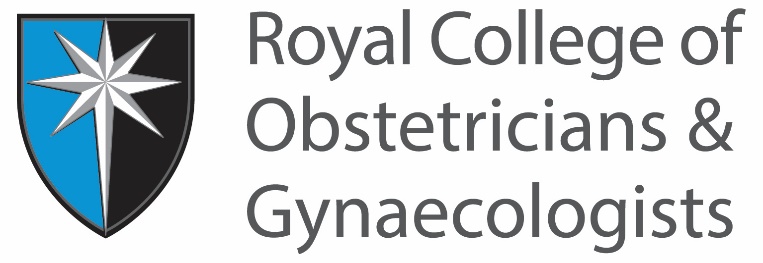 Verbal Consent FormI confirm that the individual(s) named below have consented to be filmed/photographed on behalf of the Royal College of Obstetricians and Gynaecologists. I have verbally confirmed that (tick as appropriate): They agree for their images to be used in printed publications produced by the College or on behalf of the College  They agree for their images to be used on the internet, which is available worldwide, including in countries where individual rights are not protected by data protection law They agree for their images to be used in promotional videos, exhibitions, social media or presentations They agree for their images to be used in the local, national and specialist press and media, in order to further the work of the College or the specialty of obstetrics and gynaecology They agree for their images to be supplied for use by other organisations and individuals in the fields of medicine, healthcare and related disciplines They understand that consent can be withdrawn at any time by contacting the Information Governance team at dataprotection@rcog.org.uk. Upon a request to withdraw consent, the RCOG will cease to use the images through its own channelsTo be completed by RCOG staff or contributor of image(s)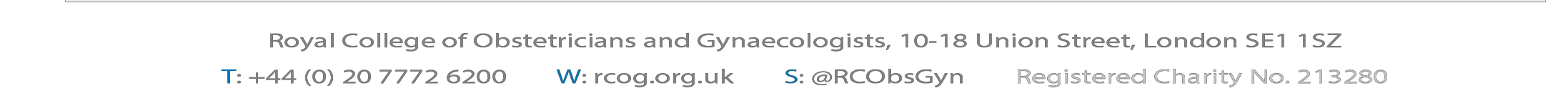 Name of person gaining consentSignature of person gaining consentDateName of event/occasionDate of event/occasionName and contact details of photographer or recorderName(s) of those consenting to be photographed or recordedName of person seeking consent (if different from photographer)RCOG Photo Library reference(s)